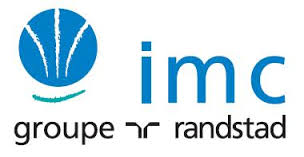 BTS SIOServices Informatiques aux OrganisationsBTS SIOServices Informatiques aux Organisations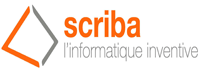 OptionSISRSession2015Costes AntoineActivité professionnelle N°12NATURE DE L'ACTIVITETravaux pratiques réalisé en stageContexte  Renouvellement d’un parc informatique, de machine dont la garantie arrive a terme. Objectifs Préparation de machineLieu de réalisationBordeaux, Atelier ScribaSOLUTIONS ENVISAGEABLESMettre en place plusieurs serveurs ayant chacun leurs rôles DESCRIPTION DE LA SOLUTION RETENUEDESCRIPTION DE LA SOLUTION RETENUEConditions initialesServeurs physique AD et TSE hors garantiConditions finalesRenouvellement de ces serveurs physique par un serveur de virtualisationOutils utilisés Connexion à distance, VMware,CONDITIONS DE REALISATIONCONDITIONS DE REALISATIONMatériels Serveur, PCLogiciels Suite office, antivirus, tftp, puttyDurée0.5 joursContraintes Temps de téléchargement des mises à jour, et des différents chargementsCOMPETENCES MISES EN OEUVRE POUR CETTE ACTIVITE PROFESSIONNELLE COMPETENCES MISES EN OEUVRE POUR CETTE ACTIVITE PROFESSIONNELLE A1.2.4 A1.3.3  A1.3.4A1.4.1 A1.4.3A2.1.1 A2.3.2 A3.1.1 A3.2.1A3.2.2 A3.3.1 A4.1.8 A5.1.1 A5.1.3 Participation à un projet d’évolution d’un SI (solution applicative et d’infrastructure portant prioritairement sur le domaine de spécialité du candidat)	Détermination des tests nécessaires à la validation d'un service	Accompagnement de la mise en place d'un nouveau service 	Déploiement d'un service 	Participation à un projet 	Gestion des ressources 	Accompagnement des utilisateurs dans la prise en main d'un service 	Proposition d'amélioration d'un service 	Proposition d'une solution d'infrastructure 	Installation et configuration d'éléments d'infrastructure  	Remplacement ou mise à jour d'éléments défectueux ou obsolètes 	Administration sur site ou à distance des éléments d'un réseau, de serveurs, …	Réalisation des tests nécessaires à la validation d'éléments adaptés ou développéMise en place d'une gestion de configuration 	Suivi d'une configuration et de ses éléments 	DEROULEMENT DE L'ACTIVITEConfiguration routeur Netgear VPN Prosafe firewall 8 en interface graphique :DépaquetageMis à jour du firmware via tftp, récupérer la mise à jour sur le site officielk (vérifier dans le release note s’il la maj doit se faire par des maj ultérieur)Configuration de la connexion internet (IP, DNS, Passerelle) grâce au dossier de siteRègle de filtrage entrante pour la société Scriba, VPN, SSH (observation)Configuration d’un switch HP2530-48g+poe en mode commande (putty) :Mis à jour du firmware (utilisation tftp)Synchronisation avec serveur de tempsNommage des ports 51, 52 (port utiliser pour la fibre optique ; Ps : ne pas plier les câble de fibre optique)Synchro switch serveur de temps commande :timesync sntpsntp unicastsntp server priority 1 134.214.100.6time daylight-time-rule western-europetime timezone 60Préparation matériel, paramétrage, Installation, MAJ  de poste, pc portable :Décompactage de l’ordinateurSynchroniser l’horloge avec « time.windows.com » évite des problèmes de synchronisation entre client-serveurModifier les paramètres de contrôle du compte utilisateur (UAC) et désactiver les pare-feu.Installation de software et/ou de mise à jour Windows. Vérifier les mises à jour Windows.Réinstallation des logiciels métiers de l’utilisateurIntégration de l’ordinateur au domaine de l’entreprise.Transfert des données L’utilisateur peut ensuite se connecter à l’ordinateur avec ça sessions personnel.Ouvrir la session avec l’utilisateur  sur le nouveau ordinateurCONCLUSIONLa migration d’un poste d’utilisateur doit etre totalement transparent, afin que l’utilisateur retrouve sous environnement de travail.